ЧУ ПОО «КРАСНОДАРСКИЙ ТЕХНИКУМ УПРАВЛЕНИЯ,                                       ИНФОРМАТИЗАЦИИ И СЕРВИСА»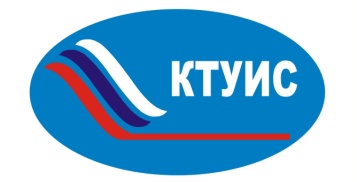 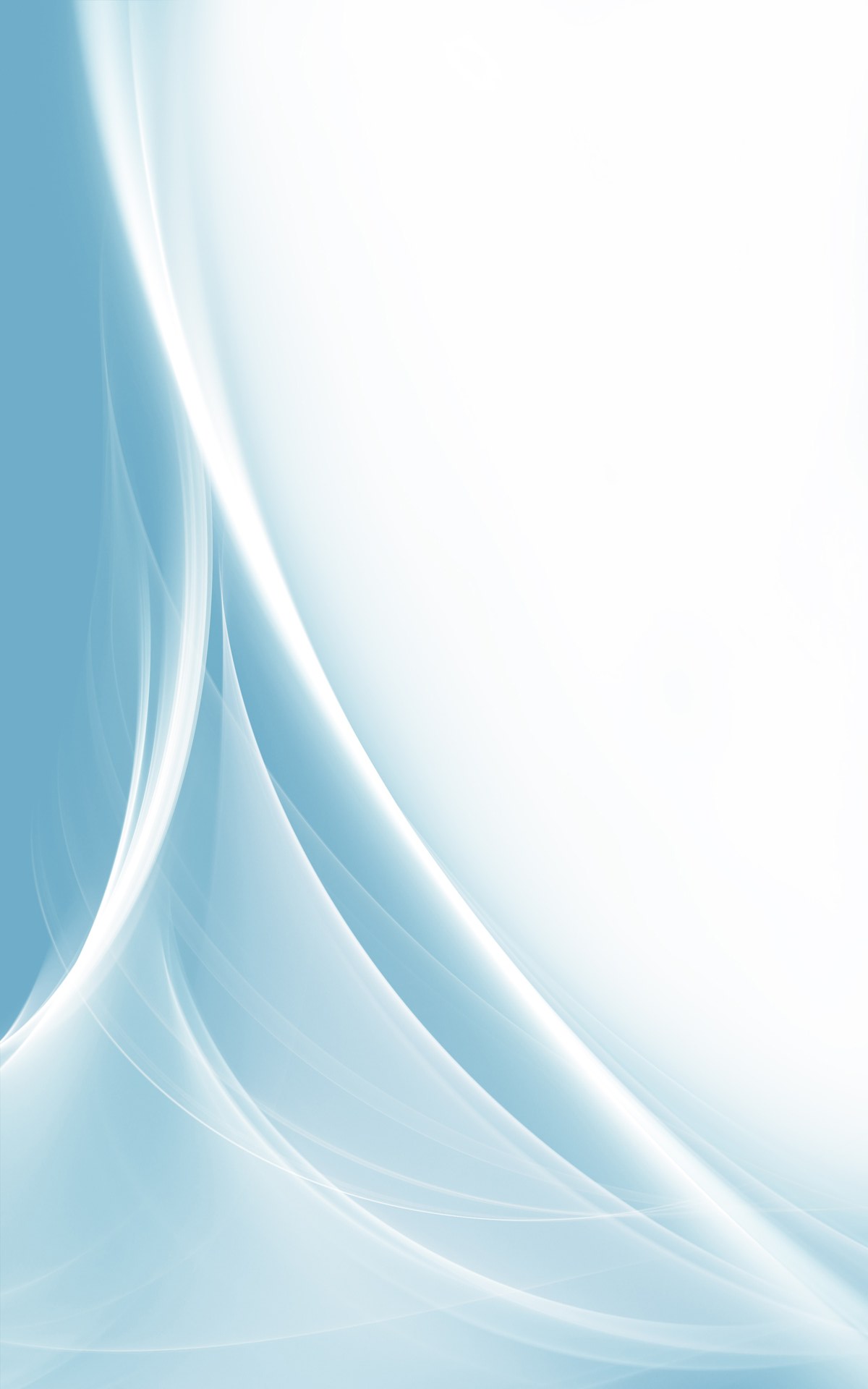 Лицензия серия 23Л01  № 0005324 рег. №08462 от 21.07.2017г.Свидетельство о государственной аккредитации серия 23А01 №0001560  рег. №03777  от 26.01.2018г.	Проводит набор студентов для подготовки  по следующим специальностям:	Приём документов осуществляется с 1 июня 2020г в ЭЛЕКТРОННОМ ВИДЕ. Режим работы приёмной комиссии с 9:00 до 16:00, кроме воскресенья.Наш адрес:г. Краснодар, ул. Евдокии Бершанской, 19АE-mail: nou-kuis@yandex.ruСайт: www.ktyis.ruНАИМЕНОВАНИЕ СПЕЦИАЛЬНОСТИБАЗОВАЯ ПОДГОТОВКАБАЗОВАЯ ПОДГОТОВКАБАЗОВАЯ ПОДГОТОВКАНАИМЕНОВАНИЕ СПЕЦИАЛЬНОСТИ		КВАЛИФИКАЦИЯ9 кл.11 кл.  Банковское дело  Специалист банковского дела2г. 10м.-  Экономика и бухгалтерский учёт (по отраслям)   Бухгалтер2г. 10м.-  Финансы Финансист2г. 10м.-  Гостиничный сервис Менеджер 2г. 10м.-  Туризм  Специалист по туризму2г. 10м.-  Программирование в компьютерных системах       Техник-программист3г.10м.2г.10м.  Информационные системы и программированиеСпециалист по информационным системам3г.10м.2г.10м.  Информационные системы и программированиеРазработчик веб и мультимедийных приложений3г.10м.2г.10м.  Дизайн (по отраслям)  Дизайнер3г.10м.-Добро пожаловать в КТУИС!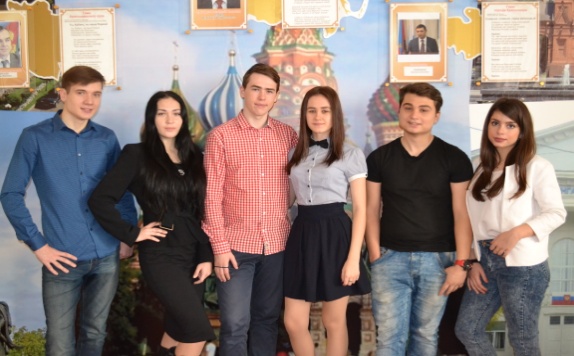 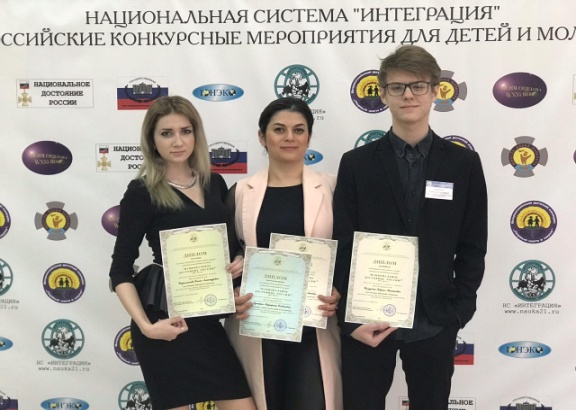 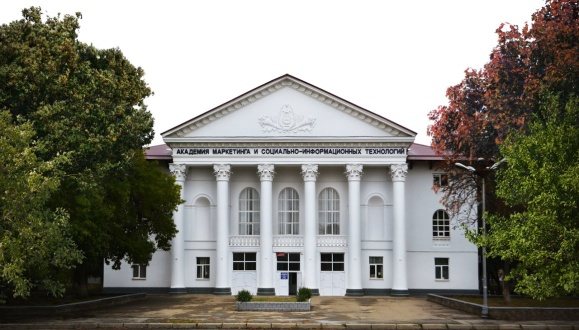 ПРЕИМУЩЕСТВА ОБУЧЕНИЯ В КТУИСЮношам предоставляется отсрочка от армии на период обучения;Поступление на большинство специальностей - без экзаменов;Работает отделение дополнительного образования; Возможность обучения в автошколе на категорию В;Яркая студенческая жизнь: участие в танцевальных и вокальных коллективах, участие в конкурсах и олимпиадах; В период обучения студенты проходят производственную (профессиональную) практику на перспективных предприятиях и организациях г.Краснодара и Краснодарского края;По окончании техникума студент получает диплом государственного образца;Выпускники техникума могут продолжить обучение по сокращённой программе в Академии маркетинга и социально-информационных технологий (ИМСИТ);Возможность продолжения обучения в магистратуре и аспирантуре;Студенты, успешно завершившие обучение - конкурентоспособны и трудоустраиваются.